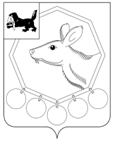 05.12.2018 № 241п/18РОССИЙСКАЯ ФЕДЕРАЦИЯИРКУТСКАЯ ОБЛАСТЬ«БАЯНДАЕВСКИЙ РАЙОН»МЭРПОСТАНОВЛЕНИЕОБ ОТМЕНЕ ПОСТАНОВЛЕНИЯ МЭРА ОТ 17.09.2012 №172 «ОБ УТВЕРЖДЕНИИ  АДМИНИСТРАТИВНОГО РЕГЛАМЕНТА ПО ПРЕДОСТАВЛЕНИЮ МУНИЦИПАЛЬНОЙ УСЛУГИ «ВЫДАЧА РАЗРЕШЕНИЙ НА УСТАНОВКУ РЕКЛАМНЫХ КОНСТРУКЦИЙ, АННУЛИРОВАНИЕ ТАКИХ РАЗРЕШЕНИЙ, ВЫДАЧА ПРЕДПИСАНИЙ О ДЕМОНТАЖЕ САМОВОЛЬНО УСТАНОВЛЕННЫХ ВНОВЬ РЕКЛАМНЫХ КОНСТРУКЦИЙ НА ТЕРРИТОРИИ МУНИЦИПАЛЬНОГО ОБРАЗОВАНИЯ «БАЯНДАЕВСКИЙ РАЙОН»       В целях приведения в соответствие муниципальных правовых актов действующему законодательству, в соответствии с Федеральным законом от 06.10.2003 № 131-ФЗ «Об общих принципах организации местного самоуправления в Российской Федерации», Федеральным законом от 27.07.2010 № 210-ФЗ «Об организации предоставления государственных и муниципальных услуг», руководствуясь постановлением мэра МО «Баяндаевский район» от 14.02.2012 № 19 «О порядке разработки и утверждения административных регламентов предоставления муниципальных услуг МО «Баяндаевский район», ст. ст. 33, 48 Устава муниципального образования «Баяндаевский район»,  ПОСТАНОВЛЯЮ:1. Отменить постановление мэра от 17.09.2012 г.№172 «Об утверждении административного регламента по предоставления муниципальной услуги «Выдача разрешений на установку рекламных конструкций, аннулирование таких разрешений, выдача предписаний о демонтаже самовольно установленных вновь рекламных конструкций на территории муниципального образования «Баяндаевский район».2. Опубликовать настоящее постановление в районной газете «Заря» и разместить на официальном сайте МО «Баяндаевский район» в информационно-телекоммуникационной сети «Интернет».3. Контроль за исполнением настоящего постановления оставляю за собой. Мэр МО «Баяндаевский район»А.П. Табинаев